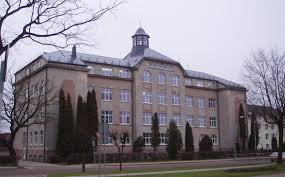 8.aprīlis11.00-12.00     Reģistrācija, kafija.12.00-12.30     Konferences atklāšana.12.30-13.00       Kādai jābūt mācību grāmatai 21.gadsimtā?  RPIVA asoc.profesore I. Helmane13.10-13.50    Izaicinājumi matemātikas mācībās. LU profesore R.Andersone13.50-14.50     Pusdienas un Bauskas panorāmas apskate no  ģimnāzijas tornīša.14.50-15.30     Apzināta mācīšanās VISC referents J.Vilciņš15.30                Ekskursija uz  Bauskas pili.18.00-21.00     Kultūras programma, neformālas diskusijas.21.00              Izbraukšana uz naktsmītnēm Iecavā.9.aprīlis8.00   		brokastis Iecavas naktsmītnē9.00-11.20	nodarbības darbnīcās9.00-9.40      	1.darbnīca9.50-10.30	2.darbnīca10.40-11.20  	3.darbnīca11.30		Konferences noslēgums. Apliecību izsniegšana. Kafija pirms mājupceļa. Dalības maksa: LMSA biedriem EUR 20,-. Pārējiem dalībniekiem EUR 25,-.Naktsmītnes: Iecavas internātpamatskolā (21 km no Bauskas, virzienā Bauska-Rīga, vajadzības gadījumā transports tiks nodrošināts). Maksa par naktsmītnēm EUR 6,- un par brokastīm EUR 3,-.Lūdzam pieteikties dalībai konferencē līdz 2016.gada 20.martam, aizpildot anketuun  reģistrējoties vēlamajām 3 darbnīcām. Katrā darbnīcā ne vairāk par 30 klausītājiem. Reģistrēties šeit: Dalībai konferencē reģistrēties šeit: http://ej.uz/registrbauska2016Dalību darbnīcās reģistrēt šeit: http://ej.uz/darbnregbauskaDalības maksu lūdzam veikt ar pārskaitījumu līdz 1.aprīlim, kad būsiet saņēmuši uz savu e pastu apstiprinājumu dalībai. Reizē ar apstiprinājumu būs norādīts konta numurs, uz kuru veikt pārskaitījumu. Pārskaitījumā minēt mērķi – LMSA konferences dalības maksa. Ja nepieciešams iepriekš izsūtīt rēķinu, tad sazināties pa e-pastu: lilitakrastina@inbox.lvPar naktsmītnēm un brokastīm Iecavā lūdzam vispirms telefoniski sazināties ar Iecavas internātpamatskolas direktores vietnieku saimnieciskajos jautājumos Vilni Briģi (tālr. 29469185, e-pasts: internatskola@iecava.lv).Papildus informācijai: Lilita Krastiņa, tālr. 28319155 vai e-pasts: lilitakrastina@inbox.lvN.p.k.Darbnīcas nosaukumsDarbnīcas vadītājs1.Mobilās lietotnes arī matemātikāJānis Dūrējs, Jelgavas Valsts ģimnāzijas matemātikas skolotājs2.3D iespēju izmantošana GeoGebrāLiene Krieviņa, Līva Ozola, Jelgavas Valsts ģimnāzijas matemātikas skolotājas3.Elektroniskie prezentāciju izveides rīki mācību procesa dažādošanāBruno Bahs, Bauskas Valsts ģimnāzijas vizuālās mākslas skolotājs4.Starp priekšmetu saikne matemātikas stundāsAnna Vasiļevska- Pilsrundāles vidusskolas matemātikas skolotāja5.Skolēnu loģikas trenēšanas spēle "Logic Cards" un tās integrēšana mācību stundas vidēKristaps Auzāns, Dobeles valsts ģimnāzijas matemātikas skolotājs6.Matemātiskās spēles  kā skolēniem piemērots mācību un ZPD resurss.Darbs ar heksamondiemAndrejs CibulisLU Fizikas un matemātikas fakultātes profesors7.Apgāds „Zvaigzne ABC” par 21. gadsimta mācību materiālu iespējāmSabīne Trēde, Roberts Mālnieks, Zvaigzne ABC pārstāvji8.5.-6.klašu matemātikas skolotāju digitālā pratība mūsdienīgā mācību procesāJohanna Adakovska, Santa Nākmane, Mudīte Savicka , Linuta Ģerģe, Bauskas sākumskolas matemātikas skolotājas